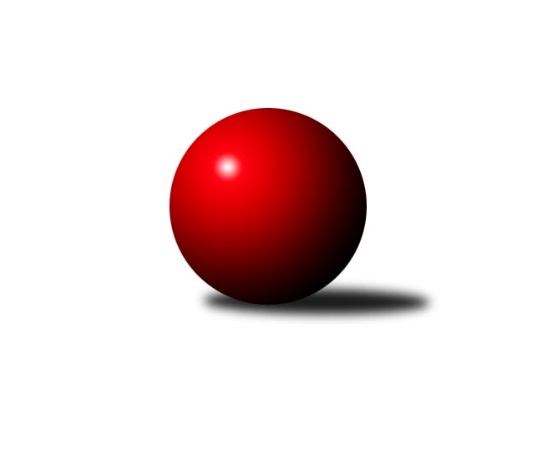 Č.18Ročník 2018/2019	19.3.2024 2. KLM A 2018/2019Statistika 18. kolaTabulka družstev:		družstvo	záp	výh	rem	proh	skore	sety	průměr	body	plné	dorážka	chyby	1.	TJ Lokomotiva Trutnov	17	15	0	2	95.0 : 41.0 	(228.0 : 180.0)	3344	30	2215	1129	15.4	2.	TJ Slovan Karlovy Vary	18	14	0	4	90.0 : 54.0 	(244.5 : 187.5)	3306	28	2197	1110	22.3	3.	KK SDS Sadská	18	13	0	5	93.5 : 50.5 	(237.0 : 195.0)	3337	26	2201	1136	17.4	4.	TJ Start Rychnov n. Kn.	18	10	1	7	88.0 : 56.0 	(243.0 : 189.0)	3302	21	2202	1100	28.1	5.	Vltavan Loučovice	18	9	2	7	78.0 : 66.0 	(227.5 : 204.5)	3223	20	2162	1061	31.1	6.	SKK Bohušovice	18	8	2	8	75.5 : 68.5 	(219.0 : 213.0)	3247	18	2185	1062	25.7	7.	TJ Červený Kostelec	18	8	1	9	67.5 : 76.5 	(205.0 : 227.0)	3224	17	2173	1051	28.5	8.	KK Kosmonosy	18	7	2	9	69.0 : 75.0 	(213.5 : 218.5)	3210	16	2143	1067	23.6	9.	TJ Sokol Kdyně	18	6	1	11	59.0 : 85.0 	(198.0 : 234.0)	3246	13	2189	1058	30.2	10.	TJ Kuželky Česká Lípa	18	5	1	12	53.5 : 90.5 	(200.5 : 231.5)	3193	11	2158	1035	28.4	11.	TJ Lomnice	17	4	2	11	48.0 : 88.0 	(172.5 : 235.5)	3196	10	2153	1043	32.8	12.	SKK Vrchlabí	18	2	0	16	39.0 : 105.0 	(179.5 : 252.5)	3169	4	2161	1008	35.3Tabulka doma:		družstvo	záp	výh	rem	proh	skore	sety	průměr	body	maximum	minimum	1.	TJ Slovan Karlovy Vary	9	9	0	0	55.0 : 17.0 	(141.5 : 74.5)	3365	18	3461	3281	2.	TJ Lokomotiva Trutnov	9	7	0	2	43.0 : 29.0 	(111.0 : 105.0)	3356	14	3469	3298	3.	TJ Start Rychnov n. Kn.	9	6	1	2	53.0 : 19.0 	(133.0 : 83.0)	3444	13	3562	3206	4.	TJ Červený Kostelec	9	6	1	2	41.5 : 30.5 	(112.0 : 104.0)	3293	13	3375	3202	5.	SKK Bohušovice	9	5	2	2	46.0 : 26.0 	(122.5 : 93.5)	3180	12	3295	2976	6.	KK SDS Sadská	9	6	0	3	45.0 : 27.0 	(117.5 : 98.5)	3395	12	3487	3307	7.	Vltavan Loučovice	9	5	1	3	40.0 : 32.0 	(118.5 : 97.5)	3074	11	3146	3010	8.	KK Kosmonosy	9	5	0	4	36.0 : 36.0 	(111.5 : 104.5)	3313	10	3361	3213	9.	TJ Sokol Kdyně	9	4	1	4	33.0 : 39.0 	(104.0 : 112.0)	3284	9	3338	3215	10.	TJ Lomnice	8	3	0	5	26.0 : 38.0 	(87.0 : 105.0)	3154	6	3233	3039	11.	TJ Kuželky Česká Lípa	9	3	0	6	30.0 : 42.0 	(107.5 : 108.5)	3356	6	3449	3278	12.	SKK Vrchlabí	9	2	0	7	26.0 : 46.0 	(102.0 : 114.0)	3199	4	3288	3152Tabulka venku:		družstvo	záp	výh	rem	proh	skore	sety	průměr	body	maximum	minimum	1.	TJ Lokomotiva Trutnov	8	8	0	0	52.0 : 12.0 	(117.0 : 75.0)	3342	16	3487	3120	2.	KK SDS Sadská	9	7	0	2	48.5 : 23.5 	(119.5 : 96.5)	3331	14	3495	3094	3.	TJ Slovan Karlovy Vary	9	5	0	4	35.0 : 37.0 	(103.0 : 113.0)	3300	10	3488	3085	4.	Vltavan Loučovice	9	4	1	4	38.0 : 34.0 	(109.0 : 107.0)	3240	9	3420	3106	5.	TJ Start Rychnov n. Kn.	9	4	0	5	35.0 : 37.0 	(110.0 : 106.0)	3287	8	3445	2990	6.	KK Kosmonosy	9	2	2	5	33.0 : 39.0 	(102.0 : 114.0)	3199	6	3301	2951	7.	SKK Bohušovice	9	3	0	6	29.5 : 42.5 	(96.5 : 119.5)	3254	6	3375	3101	8.	TJ Kuželky Česká Lípa	9	2	1	6	23.5 : 48.5 	(93.0 : 123.0)	3175	5	3385	2992	9.	TJ Sokol Kdyně	9	2	0	7	26.0 : 46.0 	(94.0 : 122.0)	3242	4	3372	3069	10.	TJ Červený Kostelec	9	2	0	7	26.0 : 46.0 	(93.0 : 123.0)	3216	4	3471	2976	11.	TJ Lomnice	9	1	2	6	22.0 : 50.0 	(85.5 : 130.5)	3201	4	3294	3127	12.	SKK Vrchlabí	9	0	0	9	13.0 : 59.0 	(77.5 : 138.5)	3166	0	3326	2965Tabulka podzimní části:		družstvo	záp	výh	rem	proh	skore	sety	průměr	body	doma	venku	1.	TJ Lokomotiva Trutnov	10	8	0	2	52.0 : 28.0 	(129.0 : 111.0)	3363	16 	4 	0 	2 	4 	0 	0	2.	KK SDS Sadská	11	8	0	3	58.0 : 30.0 	(144.5 : 119.5)	3327	16 	4 	0 	2 	4 	0 	1	3.	TJ Slovan Karlovy Vary	11	8	0	3	54.5 : 33.5 	(148.0 : 116.0)	3317	16 	5 	0 	0 	3 	0 	3	4.	TJ Červený Kostelec	11	7	1	3	53.0 : 35.0 	(133.5 : 130.5)	3261	15 	5 	1 	0 	2 	0 	3	5.	TJ Start Rychnov n. Kn.	11	6	1	4	54.0 : 34.0 	(148.5 : 115.5)	3330	13 	4 	1 	1 	2 	0 	3	6.	Vltavan Loučovice	11	6	1	4	47.0 : 41.0 	(142.0 : 122.0)	3188	13 	4 	0 	2 	2 	1 	2	7.	SKK Bohušovice	11	5	2	4	43.5 : 44.5 	(124.5 : 139.5)	3254	12 	2 	2 	1 	3 	0 	3	8.	TJ Sokol Kdyně	11	4	1	6	39.0 : 49.0 	(129.5 : 134.5)	3270	9 	2 	1 	2 	2 	0 	4	9.	KK Kosmonosy	11	3	2	6	39.0 : 49.0 	(132.0 : 132.0)	3193	8 	2 	0 	3 	1 	2 	3	10.	TJ Kuželky Česká Lípa	11	3	0	8	29.0 : 59.0 	(118.0 : 146.0)	3226	6 	1 	0 	4 	2 	0 	4	11.	TJ Lomnice	10	1	2	7	25.0 : 55.0 	(99.0 : 141.0)	3173	4 	0 	0 	4 	1 	2 	3	12.	SKK Vrchlabí	11	1	0	10	26.0 : 62.0 	(111.5 : 152.5)	3164	2 	1 	0 	5 	0 	0 	5Tabulka jarní části:		družstvo	záp	výh	rem	proh	skore	sety	průměr	body	doma	venku	1.	TJ Lokomotiva Trutnov	7	7	0	0	43.0 : 13.0 	(99.0 : 69.0)	3324	14 	3 	0 	0 	4 	0 	0 	2.	TJ Slovan Karlovy Vary	7	6	0	1	35.5 : 20.5 	(96.5 : 71.5)	3304	12 	4 	0 	0 	2 	0 	1 	3.	KK SDS Sadská	7	5	0	2	35.5 : 20.5 	(92.5 : 75.5)	3363	10 	2 	0 	1 	3 	0 	1 	4.	TJ Start Rychnov n. Kn.	7	4	0	3	34.0 : 22.0 	(94.5 : 73.5)	3303	8 	2 	0 	1 	2 	0 	2 	5.	KK Kosmonosy	7	4	0	3	30.0 : 26.0 	(81.5 : 86.5)	3267	8 	3 	0 	1 	1 	0 	2 	6.	Vltavan Loučovice	7	3	1	3	31.0 : 25.0 	(85.5 : 82.5)	3235	7 	1 	1 	1 	2 	0 	2 	7.	SKK Bohušovice	7	3	0	4	32.0 : 24.0 	(94.5 : 73.5)	3219	6 	3 	0 	1 	0 	0 	3 	8.	TJ Lomnice	7	3	0	4	23.0 : 33.0 	(73.5 : 94.5)	3227	6 	3 	0 	1 	0 	0 	3 	9.	TJ Kuželky Česká Lípa	7	2	1	4	24.5 : 31.5 	(82.5 : 85.5)	3177	5 	2 	0 	2 	0 	1 	2 	10.	TJ Sokol Kdyně	7	2	0	5	20.0 : 36.0 	(68.5 : 99.5)	3214	4 	2 	0 	2 	0 	0 	3 	11.	TJ Červený Kostelec	7	1	0	6	14.5 : 41.5 	(71.5 : 96.5)	3190	2 	1 	0 	2 	0 	0 	4 	12.	SKK Vrchlabí	7	1	0	6	13.0 : 43.0 	(68.0 : 100.0)	3181	2 	1 	0 	2 	0 	0 	4 Zisk bodů pro družstvo:		jméno hráče	družstvo	body	zápasy	v %	dílčí body	sety	v %	1.	Ladislav Urban 	TJ Slovan Karlovy Vary 	15	/	16	(94%)	50	/	64	(78%)	2.	Václav Hlaváč st.	TJ Slovan Karlovy Vary 	15	/	18	(83%)	56.5	/	72	(78%)	3.	Miroslav Pešadík 	Vltavan Loučovice 	15	/	18	(83%)	53	/	72	(74%)	4.	Tomáš Pavlík 	TJ Slovan Karlovy Vary 	14	/	17	(82%)	48.5	/	68	(71%)	5.	Tomáš Bek 	KK SDS Sadská 	14	/	17	(82%)	48	/	68	(71%)	6.	Roman Straka 	TJ Lokomotiva Trutnov  	14	/	17	(82%)	45.5	/	68	(67%)	7.	Jiří Semerád 	SKK Bohušovice 	14	/	18	(78%)	50	/	72	(69%)	8.	Josef Rubanický 	TJ Kuželky Česká Lípa  	14	/	18	(78%)	45	/	72	(63%)	9.	Luboš Beneš 	KK Kosmonosy  	13	/	16	(81%)	44.5	/	64	(70%)	10.	David Urbánek 	TJ Start Rychnov n. Kn. 	13	/	16	(81%)	44	/	64	(69%)	11.	Michal Rolf 	TJ Lokomotiva Trutnov  	13	/	16	(81%)	38.5	/	64	(60%)	12.	Milan Perníček 	SKK Bohušovice 	13	/	17	(76%)	47	/	68	(69%)	13.	Aleš Košnar 	KK SDS Sadská 	13	/	18	(72%)	44.5	/	72	(62%)	14.	Ladislav Šourek 	SKK Bohušovice 	12	/	18	(67%)	37.5	/	72	(52%)	15.	Štěpán Schuster 	TJ Červený Kostelec   	11.5	/	15	(77%)	31.5	/	60	(53%)	16.	Vojtěch Šípek 	TJ Start Rychnov n. Kn. 	11	/	15	(73%)	38	/	60	(63%)	17.	Petr Miláček 	KK SDS Sadská 	11	/	18	(61%)	42	/	72	(58%)	18.	Václav Schejbal 	KK SDS Sadská 	11	/	18	(61%)	38	/	72	(53%)	19.	Daniel Bouda 	TJ Červený Kostelec   	10	/	16	(63%)	36.5	/	64	(57%)	20.	Josef Fidrant 	TJ Sokol Kdyně 	10	/	17	(59%)	37.5	/	68	(55%)	21.	Miroslav Malý 	TJ Kuželky Česká Lípa  	10	/	18	(56%)	45.5	/	72	(63%)	22.	Josef Gondek 	Vltavan Loučovice 	9	/	15	(60%)	31.5	/	60	(53%)	23.	Vladimír Ludvík 	TJ Kuželky Česká Lípa  	9	/	16	(56%)	39	/	64	(61%)	24.	Viktor Pytlík 	TJ Sokol Kdyně 	9	/	16	(56%)	36	/	64	(56%)	25.	Jaroslav Šmejda 	TJ Start Rychnov n. Kn. 	9	/	17	(53%)	33.5	/	68	(49%)	26.	Jiří Vondráček 	KK Kosmonosy  	8	/	12	(67%)	28.5	/	48	(59%)	27.	Jaroslav Suchánek 	Vltavan Loučovice 	8	/	13	(62%)	30	/	52	(58%)	28.	Antonín Svoboda 	KK SDS Sadská 	8	/	13	(62%)	26	/	52	(50%)	29.	Jakub Seniura 	TJ Start Rychnov n. Kn. 	8	/	14	(57%)	34	/	56	(61%)	30.	Roman Kindl 	TJ Start Rychnov n. Kn. 	8	/	16	(50%)	31.5	/	64	(49%)	31.	Jiří Benda st.	TJ Sokol Kdyně 	8	/	17	(47%)	32	/	68	(47%)	32.	Václav Krysl 	TJ Slovan Karlovy Vary 	8	/	17	(47%)	29	/	68	(43%)	33.	Martin Schejbal 	KK SDS Sadská 	7.5	/	17	(44%)	28.5	/	68	(42%)	34.	Jiří Vejvara 	TJ Lokomotiva Trutnov  	7	/	11	(64%)	26	/	44	(59%)	35.	Štěpán Diosegi 	TJ Lomnice 	7	/	11	(64%)	23.5	/	44	(53%)	36.	Tomáš Bajtalon 	KK Kosmonosy  	7	/	13	(54%)	23.5	/	52	(45%)	37.	Lukáš Trýzna 	SKK Vrchlabí  	7	/	14	(50%)	30.5	/	56	(54%)	38.	Martin Mýl 	TJ Červený Kostelec   	7	/	15	(47%)	29	/	60	(48%)	39.	David Grössl 	TJ Sokol Kdyně 	7	/	15	(47%)	22	/	60	(37%)	40.	Jaromír Hnát 	SKK Bohušovice 	7	/	16	(44%)	32	/	64	(50%)	41.	David Ryzák 	TJ Lokomotiva Trutnov  	6	/	8	(75%)	18.5	/	32	(58%)	42.	Marek Žoudlík 	TJ Lokomotiva Trutnov  	6	/	10	(60%)	24	/	40	(60%)	43.	Marek Plšek 	TJ Lokomotiva Trutnov  	6	/	13	(46%)	26	/	52	(50%)	44.	Libor Dušek 	Vltavan Loučovice 	6	/	14	(43%)	29.5	/	56	(53%)	45.	Pavel Říha 	KK Kosmonosy  	6	/	14	(43%)	25	/	56	(45%)	46.	Roman Pek 	SKK Vrchlabí  	6	/	15	(40%)	24.5	/	60	(41%)	47.	Jan Horn 	TJ Červený Kostelec   	6	/	16	(38%)	32.5	/	64	(51%)	48.	Josef Veverka 	TJ Lomnice 	6	/	17	(35%)	27.5	/	68	(40%)	49.	Miroslav Bubla 	TJ Lomnice 	6	/	17	(35%)	26	/	68	(38%)	50.	Petr Holý 	TJ Lokomotiva Trutnov  	5	/	7	(71%)	18	/	28	(64%)	51.	Josef Krotký 	TJ Lomnice 	5	/	7	(71%)	18	/	28	(64%)	52.	Jan Smolena 	Vltavan Loučovice 	5	/	10	(50%)	17.5	/	40	(44%)	53.	Jaroslav Doškář 	KK Kosmonosy  	5	/	11	(45%)	21.5	/	44	(49%)	54.	Jiří Guba 	TJ Lomnice 	5	/	12	(42%)	23	/	48	(48%)	55.	Miroslav Šuba 	Vltavan Loučovice 	5	/	13	(38%)	23.5	/	52	(45%)	56.	Robert Weis 	Vltavan Loučovice 	5	/	13	(38%)	21.5	/	52	(41%)	57.	Kamil Fiebinger 	TJ Lokomotiva Trutnov  	5	/	13	(38%)	21.5	/	52	(41%)	58.	Marek Zívr 	SKK Vrchlabí  	5	/	15	(33%)	25	/	60	(42%)	59.	Petr Vaněk 	TJ Červený Kostelec   	5	/	16	(31%)	30	/	64	(47%)	60.	Radek Tajč 	KK Kosmonosy  	5	/	16	(31%)	29	/	64	(45%)	61.	Tomáš Timura 	TJ Sokol Kdyně 	5	/	16	(31%)	25.5	/	64	(40%)	62.	Jindřich Dvořák 	TJ Sokol Kdyně 	5	/	17	(29%)	31	/	68	(46%)	63.	Martin Čihák 	TJ Start Rychnov n. Kn. 	4	/	4	(100%)	11	/	16	(69%)	64.	Věroslav Řípa 	KK Kosmonosy  	4	/	5	(80%)	12	/	20	(60%)	65.	Petr Gálus 	TJ Start Rychnov n. Kn. 	4	/	6	(67%)	14	/	24	(58%)	66.	Václav Šmída 	TJ Start Rychnov n. Kn. 	4	/	7	(57%)	14.5	/	28	(52%)	67.	Daniel Balcar 	TJ Červený Kostelec   	4	/	11	(36%)	18.5	/	44	(42%)	68.	Tomáš Limberský 	SKK Vrchlabí  	4	/	12	(33%)	19.5	/	48	(41%)	69.	Jaroslav Páv 	TJ Slovan Karlovy Vary 	4	/	13	(31%)	19.5	/	52	(38%)	70.	Hubert Guba 	TJ Lomnice 	4	/	14	(29%)	19.5	/	56	(35%)	71.	Petr Steinz 	TJ Kuželky Česká Lípa  	4	/	16	(25%)	27.5	/	64	(43%)	72.	Lukáš Dařílek 	SKK Bohušovice 	4	/	17	(24%)	22.5	/	68	(33%)	73.	Martin Najman 	TJ Kuželky Česká Lípa  	4	/	17	(24%)	20	/	68	(29%)	74.	Miroslav Knespl 	TJ Lomnice 	3	/	3	(100%)	8.5	/	12	(71%)	75.	Radek Šlouf 	Vltavan Loučovice 	3	/	4	(75%)	10	/	16	(63%)	76.	Ladislav Urbánek 	TJ Start Rychnov n. Kn. 	3	/	4	(75%)	9	/	16	(56%)	77.	David Machálek 	TJ Sokol Kdyně 	3	/	5	(60%)	11	/	20	(55%)	78.	Jan Renka st.	KK SDS Sadská 	3	/	5	(60%)	8	/	20	(40%)	79.	Ladislav Erben 	SKK Vrchlabí  	3	/	6	(50%)	10.5	/	24	(44%)	80.	Petr Novák 	KK Kosmonosy  	3	/	7	(43%)	12.5	/	28	(45%)	81.	Dalibor Chráska 	TJ Červený Kostelec   	3	/	8	(38%)	11	/	32	(34%)	82.	Ondřej Stránský 	SKK Vrchlabí  	3	/	11	(27%)	18	/	44	(41%)	83.	Bohumil Maněna 	TJ Lomnice 	3	/	13	(23%)	16	/	52	(31%)	84.	Roman Sýs 	SKK Vrchlabí  	3	/	14	(21%)	19	/	56	(34%)	85.	Tomáš Svoboda 	SKK Bohušovice 	3	/	14	(21%)	18.5	/	56	(33%)	86.	Vladimír Žiško 	SKK Vrchlabí  	2	/	3	(67%)	7.5	/	12	(63%)	87.	Martin Jirkal 	Vltavan Loučovice 	2	/	3	(67%)	6	/	12	(50%)	88.	František Adamů st.	TJ Červený Kostelec   	2	/	5	(40%)	9	/	20	(45%)	89.	Dušan Plocek 	KK Kosmonosy  	2	/	8	(25%)	12	/	32	(38%)	90.	Radek Šípek 	SKK Bohušovice 	1.5	/	4	(38%)	6.5	/	16	(41%)	91.	Pavel Staša 	TJ Slovan Karlovy Vary 	1.5	/	5	(30%)	10	/	20	(50%)	92.	Miloš Veigl 	TJ Lokomotiva Trutnov  	1	/	1	(100%)	3	/	4	(75%)	93.	Rudolf Schimmer 	TJ Lomnice 	1	/	2	(50%)	4	/	8	(50%)	94.	Martin Perníček 	SKK Bohušovice 	1	/	2	(50%)	4	/	8	(50%)	95.	Jiří Brouček 	TJ Start Rychnov n. Kn. 	1	/	2	(50%)	4	/	8	(50%)	96.	Jiří Slabý 	TJ Kuželky Česká Lípa  	1	/	2	(50%)	3	/	8	(38%)	97.	Jiří Coubal 	TJ Kuželky Česká Lípa  	1	/	2	(50%)	2	/	8	(25%)	98.	Martin Trakal 	TJ Slovan Karlovy Vary 	1	/	5	(20%)	9	/	20	(45%)	99.	Tomáš Beck st.	TJ Slovan Karlovy Vary 	1	/	10	(10%)	11	/	40	(28%)	100.	Martin Maršík 	SKK Vrchlabí  	1	/	13	(8%)	17	/	52	(33%)	101.	Marek Kyzivát 	TJ Kuželky Česká Lípa  	0.5	/	16	(3%)	14.5	/	64	(23%)	102.	Dalibor Ksandr 	TJ Start Rychnov n. Kn. 	0	/	1	(0%)	2	/	4	(50%)	103.	Petr Linhart 	TJ Červený Kostelec   	0	/	1	(0%)	2	/	4	(50%)	104.	Pavel Maršík 	SKK Vrchlabí  	0	/	1	(0%)	2	/	4	(50%)	105.	Rudolf Štěpanovský 	TJ Lomnice 	0	/	1	(0%)	2	/	4	(50%)	106.	Zdeněk Chvátal 	TJ Lomnice 	0	/	1	(0%)	1.5	/	4	(38%)	107.	Štěpán Stránský 	SKK Vrchlabí  	0	/	1	(0%)	1	/	4	(25%)	108.	Michal Kala 	TJ Start Rychnov n. Kn. 	0	/	1	(0%)	1	/	4	(25%)	109.	Lubomír Šípek 	TJ Start Rychnov n. Kn. 	0	/	1	(0%)	1	/	4	(25%)	110.	Lubomír Hromada 	TJ Lomnice 	0	/	1	(0%)	1	/	4	(25%)	111.	Oldřich Krsek 	TJ Start Rychnov n. Kn. 	0	/	1	(0%)	1	/	4	(25%)	112.	Matěj Stančík 	TJ Start Rychnov n. Kn. 	0	/	1	(0%)	0	/	4	(0%)	113.	Jiří Miláček 	KK SDS Sadská 	0	/	1	(0%)	0	/	4	(0%)	114.	Jan Klíma 	SKK Bohušovice 	0	/	2	(0%)	1	/	8	(13%)	115.	Jan Lommer 	TJ Sokol Kdyně 	0	/	2	(0%)	0	/	8	(0%)Průměry na kuželnách:		kuželna	průměr	plné	dorážka	chyby	výkon na hráče	1.	Rychnov nad Kněžnou, 1-4	3390	2281	1109	31.2	(565.1)	2.	Přelouč, 1-4	3362	2227	1134	21.8	(560.5)	3.	TJ Kuželky Česká Lípa, 1-4	3359	2225	1134	26.8	(559.9)	4.	Trutnov, 1-4	3333	2208	1124	20.7	(555.5)	5.	KK Kosmonosy, 1-6	3308	2190	1117	21.8	(551.5)	6.	TJ Sokol Kdyně, 1-4	3293	2205	1087	25.6	(548.8)	7.	SKK Nachod, 1-4	3277	2189	1088	29.2	(546.2)	8.	Karlovy Vary, 1-4	3268	2187	1081	24.3	(544.8)	9.	Vrchlabí, 1-4	3219	2157	1062	29.1	(536.6)	10.	Lomnice, 1-4	3167	2139	1028	31.0	(527.9)	11.	Bohušovice, 1-4	3147	2108	1039	23.7	(524.6)	12.	Český Krumlov, 1-4	3056	2075	980	32.9	(509.3)Nejlepší výkony na kuželnách:Rychnov nad Kněžnou, 1-4TJ Start Rychnov n. Kn.	3562	5. kolo	Vojtěch Šípek 	TJ Start Rychnov n. Kn.	637	5. koloTJ Start Rychnov n. Kn.	3542	9. kolo	Ladislav Urban 	TJ Slovan Karlovy Vary	630	18. koloTJ Start Rychnov n. Kn.	3535	16. kolo	Štěpán Schuster 	TJ Červený Kostelec  	626	16. koloTJ Start Rychnov n. Kn.	3517	14. kolo	Jakub Seniura 	TJ Start Rychnov n. Kn.	625	5. koloTJ Červený Kostelec  	3471	16. kolo	Martin Čihák 	TJ Start Rychnov n. Kn.	621	16. koloTJ Slovan Karlovy Vary	3465	18. kolo	Vojtěch Šípek 	TJ Start Rychnov n. Kn.	619	16. koloTJ Start Rychnov n. Kn.	3434	18. kolo	David Urbánek 	TJ Start Rychnov n. Kn.	615	16. koloTJ Start Rychnov n. Kn.	3424	10. kolo	Vojtěch Šípek 	TJ Start Rychnov n. Kn.	612	9. koloTJ Start Rychnov n. Kn.	3417	7. kolo	Jaroslav Šmejda 	TJ Start Rychnov n. Kn.	608	14. koloTJ Lokomotiva Trutnov 	3389	3. kolo	Roman Kindl 	TJ Start Rychnov n. Kn.	608	9. koloPřelouč, 1-4KK SDS Sadská	3487	2. kolo	David Urbánek 	TJ Start Rychnov n. Kn.	630	8. koloKK SDS Sadská	3455	16. kolo	Václav Hlaváč st.	TJ Slovan Karlovy Vary	628	3. koloTJ Start Rychnov n. Kn.	3445	8. kolo	Tomáš Bek 	KK SDS Sadská	608	16. koloKK SDS Sadská	3434	17. kolo	Václav Schejbal 	KK SDS Sadská	607	6. koloKK SDS Sadská	3402	1. kolo	Václav Schejbal 	KK SDS Sadská	602	3. koloKK SDS Sadská	3400	3. kolo	Martin Schejbal 	KK SDS Sadská	601	2. koloTJ Lokomotiva Trutnov 	3385	12. kolo	Tomáš Pavlík 	TJ Slovan Karlovy Vary	598	3. koloTJ Slovan Karlovy Vary	3384	3. kolo	Tomáš Bek 	KK SDS Sadská	597	12. koloKK SDS Sadská	3370	12. kolo	Václav Schejbal 	KK SDS Sadská	596	1. koloSKK Bohušovice	3359	6. kolo	Martin Schejbal 	KK SDS Sadská	596	16. koloTJ Kuželky Česká Lípa, 1-4KK SDS Sadská	3495	14. kolo	Josef Gondek 	Vltavan Loučovice	629	6. koloTJ Slovan Karlovy Vary	3488	10. kolo	Tomáš Pavlík 	TJ Slovan Karlovy Vary	619	10. koloTJ Lokomotiva Trutnov 	3487	8. kolo	Václav Schejbal 	KK SDS Sadská	617	14. koloTJ Kuželky Česká Lípa 	3449	10. kolo	Tomáš Bek 	KK SDS Sadská	615	14. koloVltavan Loučovice	3420	6. kolo	Miroslav Malý 	TJ Kuželky Česká Lípa 	613	14. koloTJ Kuželky Česká Lípa 	3390	6. kolo	Josef Rubanický 	TJ Kuželky Česká Lípa 	609	11. koloTJ Kuželky Česká Lípa 	3387	15. kolo	Michal Rolf 	TJ Lokomotiva Trutnov 	608	8. koloTJ Kuželky Česká Lípa 	3385	14. kolo	Josef Rubanický 	TJ Kuželky Česká Lípa 	607	6. koloTJ Kuželky Česká Lípa 	3366	13. kolo	Aleš Košnar 	KK SDS Sadská	606	14. koloTJ Sokol Kdyně	3341	11. kolo	Jiří Vejvara 	TJ Lokomotiva Trutnov 	602	8. koloTrutnov, 1-4TJ Lokomotiva Trutnov 	3469	6. kolo	Aleš Košnar 	KK SDS Sadská	614	10. koloKK SDS Sadská	3426	10. kolo	David Urbánek 	TJ Start Rychnov n. Kn.	613	15. koloTJ Lokomotiva Trutnov 	3393	10. kolo	Lukáš Trýzna 	SKK Vrchlabí 	606	17. koloTJ Slovan Karlovy Vary	3366	9. kolo	Roman Straka 	TJ Lokomotiva Trutnov 	600	6. koloTJ Lokomotiva Trutnov 	3363	7. kolo	Roman Straka 	TJ Lokomotiva Trutnov 	599	7. koloTJ Lokomotiva Trutnov 	3356	17. kolo	Michal Rolf 	TJ Lokomotiva Trutnov 	597	10. koloTJ Lokomotiva Trutnov 	3356	2. kolo	Kamil Fiebinger 	TJ Lokomotiva Trutnov 	596	6. koloTJ Červený Kostelec  	3345	7. kolo	Václav Hlaváč st.	TJ Slovan Karlovy Vary	596	9. koloTJ Lokomotiva Trutnov 	3330	15. kolo	Antonín Svoboda 	KK SDS Sadská	595	10. koloSKK Vrchlabí 	3326	17. kolo	Michal Rolf 	TJ Lokomotiva Trutnov 	595	13. koloKK Kosmonosy, 1-6TJ Start Rychnov n. Kn.	3407	11. kolo	Luboš Beneš 	KK Kosmonosy 	613	16. koloKK SDS Sadská	3399	7. kolo	Luboš Beneš 	KK Kosmonosy 	607	12. koloKK Kosmonosy 	3361	11. kolo	Aleš Košnar 	KK SDS Sadská	606	7. koloTJ Červený Kostelec  	3355	3. kolo	David Urbánek 	TJ Start Rychnov n. Kn.	604	11. koloKK Kosmonosy 	3346	12. kolo	Michal Rolf 	TJ Lokomotiva Trutnov 	602	14. koloTJ Lokomotiva Trutnov 	3344	14. kolo	Martin Mýl 	TJ Červený Kostelec  	596	3. koloKK Kosmonosy 	3340	18. kolo	Pavel Říha 	KK Kosmonosy 	589	16. koloKK Kosmonosy 	3332	1. kolo	Petr Novák 	KK Kosmonosy 	588	18. koloKK Kosmonosy 	3328	16. kolo	Vladimír Ludvík 	TJ Kuželky Česká Lípa 	585	16. koloKK Kosmonosy 	3324	5. kolo	Daniel Balcar 	TJ Červený Kostelec  	583	3. koloTJ Sokol Kdyně, 1-4TJ Lokomotiva Trutnov 	3439	18. kolo	Václav Schejbal 	KK SDS Sadská	622	5. koloTJ Start Rychnov n. Kn.	3403	12. kolo	Tomáš Bek 	KK SDS Sadská	620	5. koloKK SDS Sadská	3402	5. kolo	Václav Hlaváč st.	TJ Slovan Karlovy Vary	610	1. koloTJ Sokol Kdyně	3338	18. kolo	David Machálek 	TJ Sokol Kdyně	608	3. koloTJ Sokol Kdyně	3320	1. kolo	Jiří Vejvara 	TJ Lokomotiva Trutnov 	606	18. koloTJ Sokol Kdyně	3315	16. kolo	Milan Perníček 	SKK Bohušovice	604	7. koloSKK Bohušovice	3313	7. kolo	Jindřich Dvořák 	TJ Sokol Kdyně	590	16. koloTJ Sokol Kdyně	3306	14. kolo	Roman Straka 	TJ Lokomotiva Trutnov 	587	18. koloKK Kosmonosy 	3301	9. kolo	Viktor Pytlík 	TJ Sokol Kdyně	586	16. koloTJ Sokol Kdyně	3294	3. kolo	Josef Fidrant 	TJ Sokol Kdyně	584	1. koloSKK Nachod, 1-4TJ Červený Kostelec  	3375	6. kolo	Daniel Balcar 	TJ Červený Kostelec  	622	9. koloTJ Červený Kostelec  	3366	9. kolo	Štěpán Schuster 	TJ Červený Kostelec  	609	6. koloTJ Červený Kostelec  	3341	8. kolo	Vojtěch Šípek 	TJ Start Rychnov n. Kn.	589	4. koloVltavan Loučovice	3337	17. kolo	Martin Čihák 	TJ Start Rychnov n. Kn.	587	4. koloTJ Sokol Kdyně	3313	8. kolo	Štěpán Schuster 	TJ Červený Kostelec  	586	8. koloKK SDS Sadská	3311	13. kolo	Marek Kyzivát 	TJ Kuželky Česká Lípa 	586	9. koloTJ Červený Kostelec  	3306	4. kolo	Miroslav Šuba 	Vltavan Loučovice	584	17. koloTJ Start Rychnov n. Kn.	3304	4. kolo	Tomáš Bek 	KK SDS Sadská	584	13. koloTJ Červený Kostelec  	3287	15. kolo	Daniel Balcar 	TJ Červený Kostelec  	582	6. koloTJ Červený Kostelec  	3268	17. kolo	Martin Mýl 	TJ Červený Kostelec  	578	2. koloKarlovy Vary, 1-4TJ Slovan Karlovy Vary	3461	12. kolo	Václav Hlaváč st.	TJ Slovan Karlovy Vary	635	12. koloTJ Slovan Karlovy Vary	3412	15. kolo	Ladislav Urban 	TJ Slovan Karlovy Vary	627	2. koloTJ Slovan Karlovy Vary	3402	17. kolo	Václav Hlaváč st.	TJ Slovan Karlovy Vary	622	8. koloTJ Slovan Karlovy Vary	3377	8. kolo	Ladislav Urban 	TJ Slovan Karlovy Vary	620	4. koloTJ Slovan Karlovy Vary	3368	4. kolo	Tomáš Bek 	KK SDS Sadská	618	15. koloKK SDS Sadská	3360	15. kolo	Václav Hlaváč st.	TJ Slovan Karlovy Vary	616	13. koloTJ Slovan Karlovy Vary	3353	13. kolo	Václav Hlaváč st.	TJ Slovan Karlovy Vary	616	2. koloTJ Slovan Karlovy Vary	3331	2. kolo	Václav Hlaváč st.	TJ Slovan Karlovy Vary	614	17. koloTJ Slovan Karlovy Vary	3300	11. kolo	Ladislav Urban 	TJ Slovan Karlovy Vary	610	17. koloTJ Slovan Karlovy Vary	3281	6. kolo	Tomáš Pavlík 	TJ Slovan Karlovy Vary	609	17. koloVrchlabí, 1-4TJ Lokomotiva Trutnov 	3329	5. kolo	Martin Maršík 	SKK Vrchlabí 	586	10. koloSKK Vrchlabí 	3288	2. kolo	Lukáš Dařílek 	SKK Bohušovice	583	10. koloSKK Bohušovice	3286	10. kolo	Luboš Beneš 	KK Kosmonosy 	581	13. koloKK Kosmonosy 	3272	13. kolo	Lukáš Trýzna 	SKK Vrchlabí 	580	2. koloTJ Lomnice	3252	9. kolo	Marek Zívr 	SKK Vrchlabí 	578	9. koloTJ Start Rychnov n. Kn.	3238	2. kolo	Roman Straka 	TJ Lokomotiva Trutnov 	578	5. koloVltavan Loučovice	3235	15. kolo	Petr Holý 	TJ Lokomotiva Trutnov 	576	5. koloTJ Sokol Kdyně	3233	4. kolo	Roman Pek 	SKK Vrchlabí 	575	15. koloSKK Vrchlabí 	3226	13. kolo	Tomáš Svoboda 	SKK Bohušovice	574	10. koloSKK Vrchlabí 	3225	9. kolo	Josef Veverka 	TJ Lomnice	572	9. koloLomnice, 1-4TJ Lokomotiva Trutnov 	3295	11. kolo	Ladislav Urban 	TJ Slovan Karlovy Vary	614	14. koloKK SDS Sadská	3260	4. kolo	Josef Krotký 	TJ Lomnice	589	11. koloTJ Slovan Karlovy Vary	3257	14. kolo	Miroslav Bubla 	TJ Lomnice	587	14. koloTJ Lomnice	3233	17. kolo	Jiří Vejvara 	TJ Lokomotiva Trutnov 	586	11. koloTJ Lomnice	3231	11. kolo	Štěpán Diosegi 	TJ Lomnice	586	17. koloTJ Lomnice	3216	12. kolo	Petr Miláček 	KK SDS Sadská	582	4. koloTJ Lomnice	3201	15. kolo	Josef Krotký 	TJ Lomnice	581	12. koloTJ Lomnice	3192	4. kolo	Josef Fidrant 	TJ Sokol Kdyně	579	15. koloTJ Lomnice	3179	14. kolo	Václav Schejbal 	KK SDS Sadská	577	4. koloTJ Kuželky Česká Lípa 	3177	1. kolo	Marek Plšek 	TJ Lokomotiva Trutnov 	575	11. koloBohušovice, 1-4SKK Bohušovice	3295	16. kolo	Milan Perníček 	SKK Bohušovice	635	5. koloSKK Bohušovice	3264	5. kolo	Tomáš Bek 	KK SDS Sadská	600	18. koloTJ Lokomotiva Trutnov 	3243	1. kolo	Josef Rubanický 	TJ Kuželky Česká Lípa 	597	3. koloKK SDS Sadská	3230	18. kolo	Milan Perníček 	SKK Bohušovice	589	8. koloSKK Bohušovice	3210	14. kolo	Milan Perníček 	SKK Bohušovice	588	14. koloSKK Bohušovice	3202	12. kolo	Jiří Semerád 	SKK Bohušovice	586	16. koloSKK Bohušovice	3180	18. kolo	Jiří Semerád 	SKK Bohušovice	583	8. koloSKK Bohušovice	3174	11. kolo	Aleš Košnar 	KK SDS Sadská	582	18. koloSKK Bohušovice	3162	3. kolo	Tomáš Svoboda 	SKK Bohušovice	576	18. koloTJ Lomnice	3159	5. kolo	Radek Šípek 	SKK Bohušovice	573	12. koloČeský Krumlov, 1-4Vltavan Loučovice	3146	2. kolo	Miroslav Pešadík 	Vltavan Loučovice	593	10. koloTJ Lokomotiva Trutnov 	3120	16. kolo	Miroslav Pešadík 	Vltavan Loučovice	575	16. koloVltavan Loučovice	3112	13. kolo	Viktor Pytlík 	TJ Sokol Kdyně	561	2. koloTJ Slovan Karlovy Vary	3112	7. kolo	Libor Dušek 	Vltavan Loučovice	553	3. koloVltavan Loučovice	3100	9. kolo	Miroslav Pešadík 	Vltavan Loučovice	548	7. koloKK SDS Sadská	3094	9. kolo	Tomáš Pavlík 	TJ Slovan Karlovy Vary	548	7. koloVltavan Loučovice	3075	10. kolo	Miroslav Pešadík 	Vltavan Loučovice	547	9. koloVltavan Loučovice	3073	16. kolo	Josef Gondek 	Vltavan Loučovice	546	2. koloTJ Sokol Kdyně	3069	2. kolo	Miroslav Pešadík 	Vltavan Loučovice	543	18. koloVltavan Loučovice	3055	3. kolo	Miroslav Šuba 	Vltavan Loučovice	542	13. koloČetnost výsledků:	8.0 : 0.0	3x	7.0 : 1.0	16x	6.5 : 1.5	2x	6.0 : 2.0	25x	5.0 : 3.0	15x	4.0 : 4.0	6x	3.0 : 5.0	14x	2.5 : 5.5	1x	2.0 : 6.0	14x	1.0 : 7.0	7x	0.0 : 8.0	5x